(ПРИЛОЖЕНИЕ1)Модель урока с полной самостоятельной деятельностью(реализуется в гетерогенных группах по 4 или 6человек)(ПРИЛОЖЕНИЕ 2)Фрагмент урока содержащего творческое задание(Личностно-ориентированный)(ПРИЛОЖЕНИЕ 3)Модульное обучение на уроках математики Тема: Произведение одночлена на многочлен, 7 класс.Прочитайте данные ниже пояснения и выполните работу. Удачи всем !!!Если вы хотите получить “3”, то нужно выполнить Таблицы №1, №2, №3.“4”, то нужно выполнить Таблицы №1-№4.“5” - выполнить все.Блок №1. Умножение одночлена на многочлен.Цель: закрепить правило и технику умножения одночлена на многочлен.Фразы: выполните умножение;преобразуйте произведение в многочлен;упростите выражение. подразумевают один и тот же смысл действия. Раскрыть скобки и привести подобные слагаемые.ТАБЛИЦА №1Блок №2. Решить уравнение.Цель: закрепить полученные знания и использовать их при решении уравнения.Пример-образец №1.Решить уравнение 3(х –6) –2(х +15) = 10Раскроем скобки, затем приведем подобные слагаемые, решим получившееся линейное уравнение. 3х – 18 –2х – 30 = 10
х – 48 = 10
х= 10 +48
х= 58Ответ: 58.Для того чтобы решить уравнение, содержащее дробь, разберите пример №4 в учебнике пункт 26ТАБЛИЦА №2Блок №3Чтобы удачно справиться со следующим заданием,нужно вынести общий множить за скобки, а затем решить два уравнения используя схему: А· В= 0А=0 или В=0 Пример-образец №2: Решить уравнение х2 - 3х =0
х(х-3)=0
х=0 или х-3=0
х=3Ответ: 0,3 ТАБЛИЦА №3Блок №4. Цель: применение знаний в новых условиях.Для того, чтобы доказать, что выражение кратно или делится на заданное число, нужно сначала преобразовать это выражение, вынося общий множитель за скобки, а потом упростить.Пример-образец№3. Доказать, что 153 -152делится на 14.Решение: 153- 152 = 152(15 – 1)= 152·14 , очевидно, что это произведение делится на 14.Значит, разность тоже делится на 14.ТАБЛИЦА № 4 Докажите, что:Молодцы!!! Если вы добрались до таблицы №5, дела идут у вас замечательно. Немного поработать, но очень внимательно, изучить пример-образец.Блок №5Цель: применение знаний в нестандартных условиях.ОБРАТИТЕ ВНИМАНИЕ:Пример-образец №4: Разложить на множители.5х + 5у – ах – ау = (5х + 5у) – (ах + ау) = 5(х+у) – а(х+у) = (х + у)· ( 5 – а).Ответ: (х + у)(5 - а).ТАБЛИЦА №5. Разложить на множители.Если вы затрудняетесь выполнить задание по таблице №5, то воспользуйтесь подсказкой.ПОДСКАЗКИ. Измените в любой скобке разность, вынеся минус за скобку, тогда получатся одинаковые выражения, которые можно вынести как общий множитель.Распишите квадрат выражения, как произведение двух одинаковых скобок, затем вынесите (3х-у) за скобки, как общий множитель.Сгруппируйте 1 и 2 слагаемые, затем 3 и 4 слагаемые, вынесите в каждой паре общий множитель за скобкиМодульный урок по теме "Нахождение дроби от числа". 6-й класс Цель:научиться находить часть от числанаучиться решать задачи на нахождение части от числасамостоятельно разбирать новый материалнаучиться находить часть от части, проценты от числанаучиться самопроверке.План урока:Вводная беседа учителя (опрос по ранее изученному материалу).Самостоятельное изучение нового материала.Контроль.Задание на дом.Ход урокаТехнология модульного обучения "Определение числовой функции. Область определения, область значений функции. Способы задания функций" В результате выполнения данного модуля учащиеся будут знать: определения функции, области определения функции, области значения функции; символическое обозначение области определения функции, области значения функции; правило нахождения области определения функции, заданной аналитически; правило нахождения области определения и области значения функции, заданной графически; определение степенной функции с целым показателем; правило построения графика функции y=mf(x), если известен график функции y=f(x). Учащиеся будут уметь: распознавать функцию и “не функцию”; задавать функцию разными способами (аналитически, графически, словесно, таблично) находить D(y) и E(y) по графику функции и по аналитической записи; строить график функции; перечислять свойства функции по ее графику; по виду степенной функции строить схематично ее график и наоборот; строить график функции y=mf(x), если известен график функции y=f(x). У учащихся будет сформирован навык (у разных детей на разном уровне) самостоятельной работы с учебником составления и применения алгоритмов.№ п/п№ УЗСодержание учебного материалаУправление обучением11/1Цель: (что необходимознатьуметьпонимать и т.д)Смотри учебник, дополнительную литературу2Повтори:(обобщенная целевая установка)Повтори ( более детально, например, какие-то понятия, параграф и т.д.)22/1Самоконтроль (вопросы по трем уровням)Сверься с (указать источник), смотри ответ3Выполни по образцу:а) б) в) и т.д.( в зависимости от сложности)Проверь себя!( см. источник)33/1Самоконтроль, взаимоконтрольСверься с партнером (работа в паре, группе) или консультация учителя.4Познакомьтесь со следующим материалом (теоретическое погружение). Повторите::.См. источник информации.44/1Выполни задание в измененной ситуации:а) б) в)Проверь себя!( см. источник)5Выполни творческое задание55/1Повтори:..см. источник55/2Задается творческая ситуация ( сочини, отредактируй, реши..)См::::. (чем пользоваться)55/3Проверь себя!55/4Сверься с партнером, группой (обсуждение результата)55/5Оцени себя! Наметь новые цели.6Спасибо за работу!Структура урока Деятельность учителяДеятельность учащихся1. Организационный моментПроверяет готовность учащихся к работе на уроке, их рабочее место. Приветствуя учеников, создаёт ситуацию успеха. Формулирует тему урока.Подготавливают рабочее место для урока. Записывают число и тему урока в тетрадях.2. Целеполагание, актуализация знанийПросит учащихся самостоятельно сформулировать цели урока и задачи, после ответов корректирует и дополняет.Самостоятельно определяют цели урока и задачи, записывают их себе в тетрадь. Например: цель 1: Узнать, чему равна сумма углов треугольника.Предлагает рассмотреть каждое слово, входящее в тему урока.
Главное слово - «ТРЕУГОЛЬНИК».
Задаёт вопросы учащимся:- С какой фигурой сегодня будем работать на уроке?
- Что такое треугольник?
- Как треугольники различают?
- Какие виды треугольников вы знаете?Показывает слайд №2: «Виды треугольников».
Второе слово - «УГОЛ». Задаёт вопросы учащимся: - Какую фигуру называют углом?
- Какие виды углов бывают? Вспоминают ранее изученный материал, отвечают на вопросы учителя.3. МотивацияПроверяет домашнюю работу, заданную по группам:1 группа – построить треугольник, измерить его углы и найти их сумму.
2 группа – вырезать треугольник и перегибанием углов найти их сумму.Учитель показывает два наглядных пособия:Первое – иллюстрация домашнего задания 2 группы.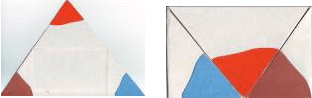 Второе – иллюстрация чертежа к доказательству теоремы.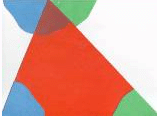 По группам рассказывают и показывают, что у них получилось. Анализируют, выдвигают гипотезу о том, что сумма углов треугольника равна 180o и предлагают этот факт доказать, у предыдущей цели ставят «+» и пишут в тетрадь цель 2, например: Доказать, что сумма углов треугольника равна 180o.4. Первичное усвоение нового материалаУглы треугольника образуют в сумме развёрнутый угол.Записывает на доске формулировку теоремы, дано, что доказать, выполняет чертёж. При этом задаёт вопросы учащимся:- Что дано в теореме?
- Что нужно доказать?
- Какие дополнительные построения необходимо выполнить, чтобы доказать теорему?Вместе с учителем записывают всё в тетрадь, отвечают на вопросы учителя, выполняют чертёж.Предлагает в парной или индивидуальной работе доказать теорему и выполнить запись доказательства в тетради самостоятельно или используя опорную схему (прилагается).Используя опорную схему, доказывают теорему, записывают доказательство в тетрадь.Просит договориться в паре одного из учеников прочитать запись доказательства по тетради, второго проверить доказательство по своей тетради и уточнить с помощью вопросов то, что неубедительно. Ученики слушают, проверяют, исправляют.У предыдущей цели ставят «+» и пишут
для себя цель 3, например: Научиться применять теорему.Отвечают на вопросы, поясняя, обосновывают свои ответы.5. Осознание, осмысление1. Предлагает учащимся устное задание (показывает слайд №3)Существуют ли треугольники с такими углами? Почему?а) 30o, 60o, 90o
б) 46o, 160o, 4o
в) 75o, 80o, 25o
г) 100o, 20o, 60o
д) 120o, 30o, 15o2. Предлагает учащимся поработать в парах, а именно:- поменяться тетрадями с соседом;
- в тетради соседа написать градусные меры трёх углов;
- определить в своей тетради: существует ли треугольник с такими углами? Слушают учителя, выполняют задания, отвечают на вопросы.3. Задаёт учащимся вопросы, на которые они должны ответить «да», «нет» и «почему»?Могут ли в треугольнике быть такие углы? Почему?а) два угла по 90o?
б) два тупых угла? 
в) два острых угла?Показывает слайд №4: «Наглядное обоснованиег) какие углы могут быть в треугольнике?Слушают, отвечают на вопросы, анализируют, доказывают свою точку зрения.6. Первичное закрепление и применение4. Предлагает учащимся самостоятельно в тетради, а трём ученикам по желанию у доски, построить 3 треугольника: остроугольный, тупоугольный, прямоугольный.Строят треугольники самостоятельно в тетради, сверяются с доской.1) Предлагает вернуться к устному заданию и у существующих треугольников назвать их виды, показывает слайд №6 2) Предлагает типовое задание по применению нового материала, показывает слайд №7 Найдите третий угол треугольника и определите его вид:а) 27o и 60o?
б) 78o и 12o?
в) 24o и 87o?Отвечают на вопросы учителя.7. Итог, рефлексияУчащимся предлагается проверить, как они усвоили материал на уроке с помощью «Теста-достижения» и оценить сегодняшний урок и свою работу на этом уроке.Подводят все вместе итог урока, отвечая на вопросы:- Всех ли целей урока достигли?
- Что понравилось на уроке? Что нет? Почему?
- Что было самое интересное?
- Как проявил себя класс при работе на уроке?
- Перспективы работы на следующий урок?Выполняют тест-достижения. Проводят само или взаимопроверку. Оценивают урок и свою работу на нём. У последней цели ставят «+» и формулируют цели на следующий урок.8. Домашнее заданиеПредлагает открыть дневники и записать домашнее задание (слайд № 7):1) обязательно:- Пункты: (читать).
- Теорему о сумме углов треугольника с доказательством знать.
2) желательно:- Найти доказательство теоремы другими способами и сравнить, какой проще.
Записывают в тетрадь домашнее задание.Вариант 1Вариант 21. 5х(х-2) + х2 +10х 2. 14а – а(5-а)3. (0,2х)2 - х(1-5х)1. 3х(5- 2х) + 12х2- 15х2. 2у2- 9(1-у) - у23. (0,1у)2+ 2у(2- у)Вариант 1Вариант 25х + 3(х-1) = 6х +113х(2х-1) – 6х(7+х) = 90=14 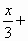 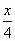 3х – 5(2-х) =544х(х+2) – 2х(2х-3)= 42=5 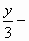 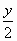 Вариант 1Вариант 2х2 +6х =02х2- 4х =05х2 - 0.8х =0х2- 12х =03х2 + 4х =06х2 – 3,6х =0Вариант 1Вариант 21. 73 - 72 +7 делится на 432. 92 +33 + 32 делится на 131. 53 + 52 + 5 делится на 312. 162- 43 + 42 делится на 13(а-в) = - (в –а) ; (х –3у) = - (3у – х); -5 – х = - (5+х);1. 4(х-у) – а(у-х)2. 7(3х-у) – ( 3х-у)23. 4а – 4в + ах - вхУчебный материал с указанием заданийРуководство по изучению учебного материалаI. Нахождение дроби от числа.I. Нахождение дроби от числа.Прочитай текст и разбери решение задачи:
Задача . Путешественник прошел за два дня 20 км. В первый день он прошел этого расстояния. Сколько километров прошел путешественник в первый день?
Решение: Длина пути равна 20:4=5, т.е. 5 км, а длина пути равна 53=15, т.е. 15 км. Тот же ответ получится, если 20 умножить на , т.е. 20 = (203):4 = 53 = 15.
Ответ: 15 км.
Такие задачи называют задачами на нахождение дроби от числа и решают их с помощью умножения.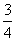 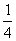 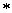 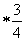 Вывод: чтобы найти дробь от числа, нужно умножить число на эту дробь.Прочитай и выучи, запиши правило в тетрадь.Реши задания в тетради:
1) Найдите:
а) от 12
б) от 64
в) от 21 
г) от 6
Оформление:
от 12: 12 = 9.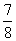 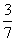 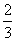 Сверь ответы: 
а) 9 
б) 56
в) 9
г) 4Прочитай и разбери задачу:
Задача . Путешественник прошел за два дня 20 км. В первый день он прошел 0,6 всего пути. Сколько километров прошел путешественник в первый день?
Решение: Так как 0,6 = , то для решения задачи надо умножить 20 на . Получим 20= (206):10 =12. Значит, в первый день путешественник прошел 12 км.
Тот же ответ получиться, если умножить 20 на 0,6.
Имеем: 200,6 = 12.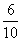 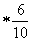 Вывод: чтобы найти дробь (десятичную) от числа, надо десятичную дробь умножить на число.Повтори 3 раза и выучи. Запиши правило в тетрадь. Реши задания в тетради:
1) Найдите:
а) 0,4 от 30 
б) 0,55 от 40
в) 0,7 от 42 
г) 0,5 от 100
Оформление:
0,4 от 30: 300,4=12Сверь с ответами:
а) 12 
б) 22
в) 29,4 
г) 50Реши задачи:
Задача. В книге 140 страниц. Володя прочитал этой книги. Сколько страниц прочитал Володя?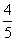 Сверь ответы:
112 Задача. В книге 140 страниц Алеша прочитал 0,8 этой книги. Сколько страниц прочитал Алеша?112 Задача. Площадь одной комнаты 21 м2, а площадь второй комнаты составляет площади первой комнаты. Найдите площадь двух комнат.30 м2Задача. У брата и сестры 90 марок. Сколько марок у сестры, если у брата 0,3 всех марок?63 маркиЗадача. Масса овцы 86,5 кг. Масса одного ягненка составляет 0,2 массы овцы. Какова масса овцы с шестью одинаковыми ягнятами?190,3 кг.Задача. На школьной выставке 72 рисунка. Выполнено акварелью всех рисунков, а 0,25 остальных - карандашами. Сколько карандашных рисунков на выставке?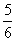 3Задача. Длина комнаты 6 м. Ширина составляет длины, высота составляет 0,6 ширины. Найдите площадь и объем этой комнаты.S= 24м2 V = 57,6 м3Задача. Площади огорода 0,04 га. Капустой засажено 0,8 огорода, а остальная часть - другими овощами. Сколько гектаров было засажено другими овощами?0,008 гаII. Нахождение процентов от числа:II. Нахождение процентов от числа:Цель: научиться находить проценты от числа.
Прочитай текст и разбери решение задачи. Задача Огород занимает 8 га. 45% площади этого огорода занято картофелем. Сколько гектаров занято картофелем? 
Решение: Так как 45% = 0,45, то для решения задачи надо умножить 8 на 0,45. Получим 
80,45 = 3,6. Значит, картофелем занято 3,6 га.Вывод: чтобы найти проценты от числа надо:
1) проценты перевести в десятичную дробь
2) умножить число на эту десятичную дробь.Прочитайте 3 раза, выучите и запишите правило в тетрадь.Решите задание в тетради: 
1) Найдите:
а) 30% от 50 
б) 35% от 12,6
в) 7% от 42
г) 110% от 48
Оформление:
30% от 50: 0,350=15.Сверь с ответами: 
а) 15 
б)4,41
в) 2,94 
г) 52,82) Реши задачи:
Задача. В книге 140 страниц. Максим прочитал 80% этой книги. Сколько страниц прочитал Максим?Сверь с ответами: 
112Задача. Число жителей города составляет 750 тыс. человек. Ежегодно население в нем увеличивается на 2%. Сколько жителей будет в городе через год? через два года?765 тыс.; 780300Задача. По норме рабочий должен изготовить 45 деталей. Он выполнил норму на 120%. Сколько деталей изготовил рабочий?54Контрольное задание:
1) Найдите:
а) 0,5% от 18,24
б) 97% от 16,8 
2) Решите задачу:
Задача. Фотоаппарат стоил 60 руб. Эта цена была снижена на 15%, а через некоторое время новая цена была снижена на 12%. Сколько стал стоить фотоаппарат после второго снижения?Сверь результаты с ответами на доске.III. Нахождение части от части.III. Нахождение части от части.Цель: научиться находить часть от части числа, научиться применять полученные знания к решению сложных задач на части.
Прочитай текст и разбери решение задачи: Задача . Огород занимает всего земельного участка. Картофель занимает огорода. Какую часть всего земельного участка занимает картофель?
Решение: Изобразим весь земельный участок в виде прямоугольника АВСD. 

Из рисунка видно, что участок, занятый картофелем, занимает земельного участка. Тот же ответ можно получить, если умножить на :
= (42)/(53) = 
Ответ: всего земельного участка.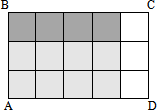 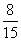 Вывод: чтобы найти часть от части числа надо эту часть умножить на искомую часть числа.Прочитайте, выучите и запишите правило в тетрадьРешите задание в тетради:
1) Найдите
а) от 
б) от 
в) 42% от 
г) 65% от 5
Решение: в) 42% от 
0,42 = (42 5) : (100 7) = = 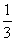 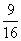 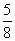 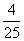 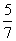 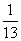 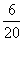 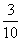 Сверь ответы:
а) 
б) 
в) 
г) 3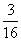 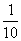 2) Решите задачи:
Задача. В первый день Ира прочитала всей книги, во второй оставшейся части. Какую часть всей книги Ира прочитала во второй день? Какую часть книги Ира прочитала за два дня?Сверь ответы:
, 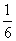 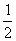 Задача. В овощную палатку привезли 8 т. картофеля. В первый день продали 0,6 всего привезенного картофеля, а во второй продали того количества, которое продано в первый день. Какая часть привезенного картофеля была продана во второй день? Сколько тонн, картофеля было продано во второй день?; =2т.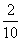 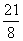 Контрольное задание:
На автобазе были грузовые и легковые автомашины. Грузовые автомашины составляли всех машин. легковых автомашин были «Волги», а остальные автомашины - «Калина». Какую часть всех машин автобазы составляли «Калина»?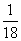 IV. Выходной контроль:IV. Выходной контроль:1) Найдите:
2 от 1,54;
0,56 от 3;
80% от 84,5;
от 63% 
2) Решите задачу:
В первую неделю бригадой было выполнено 30% месячной нормы, во вторую неделю 0,8 того, что было выполнено в первую неделю, а в третью неделю того, что выполнили во вторую неделю. Сколько процентов месячной нормы осталось выполнить бригаде в четвертую неделю?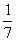 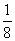 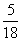 Решите задание на листочках и сдайте учителю на проверку.Домашнее задание: №№ 506, 508, 518 ,529, 532№ УЭНазвание и цели учебного элементаРуководство по усвоению учебного материалаУЭ-0Интегрирующие цели:Сформулировать определения функции, области определения функции, области значения функции;Использовать символические обозначения D(y) и E(y) для обозначения области определения функции, области значения функции соответственно. Выработать алгоритм нахождения области определения функции по ее аналитической записи и научиться его безошибочно применять. Привести примеры задания функции различными способами: аналитическим, графическим, табличным, словесным. Научиться строить график функции, заданной аналитически, таблично, словесно. УЭ-1Входной контроль. Цели: Проверить умение распознавать линейную и квадратичную функции.Проверить умение определять множества значений независимой и зависимой переменных для линейных, квадратичных функций, дробно рациональных функций и функций вида , .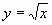 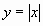 Тест выполни в тетрадиПосле выполнения работы обменяйтесь работами с соседом по парте и проверьте друг друга по готовым ответам. Обсудите в парах ошибки. При возникновении трудностей устранения ошибок обратитесь к учителю.Оцените друг друга:Нет ошибок – “5”,1–2 ошибки – “4”,3–4 ошибки – “3”,Более 4 – “2”.Результат занеси в контрольный лист.Если все задания выполнены, верно, и нет вопросов, то приступай к УЭ-2 , если есть ошибки, то доработай задания сам или обратись к консультанту-ученику, или к учителю.УЭ-2Изучение теоретического материала. Сформулировать определения функции, области определения функции, области значения функции, монотонности (возрастания и убывания) функции, ограниченности функции снизу и сверху, наименьшее и наибольшее значения функции, четности и нечетности функции; Ввести символические обозначения D(y) и E(y) для обозначения области определения функции, области значения функции соответственно.Прочитай§9, §11(до п1.) Составьконспект в тетради:Выпиши все определения.Приведи 2–3 примера функций, с указанием D(y), E(y).Приведи 2–3 примера не функций.Выучиопределения D(y), E(y).Домашнее задание: № 199, 216, 217 (а, б).Конспект покажи учителю или ученику – консультанту.Определения расскажите друг другу в паре.Домашнее задание выполнить в тетрадяхУЭ-3Изучение нового материала. Практикум по решению задач.Цели: Выработать алгоритм нахождения области определения функции по ее аналитической записи и научиться его безошибочно применять. Задайвопросы по домашней работе учителю или консультантуРазберитщательно пример 1 из §9, постарайся составить алгоритм нахождения D(y) функции по ее формуле.Реши:задания № 201–214(б), проговаривая каждое в группе.Сложный уровень: 222–228 (б).Домашнее задание: 204–214 (г)Если затрудняешься, то обратись к учителю.Ответы проверь по готовому образцу.Те задания, в которых допустил ошибку выполни под буквой в).УЭ-4Закрепление изученного материала. Промежуточный контроль №1.Цели: Продемонстрировать умение приводить примеры функций (отличать их от не функций) и закрепить навыки безошибочной работы по алгоритму нахождения D(y) и E(y) по аналитической записи функции.Приведите примеры (не менее двух на каждый случай) функций и не функций. Примеры не функций поясните, почему их нельзя считать функциями в смысле рассмотренного определения функции.Выбери вариант по степени сложности (1,2 базовые, 3,4 сложный). Выполни задания в тетрадиЗадание 2) проверьте по шаблону (оцените себя по критериям УЭ-1).Задание 1) покажите учителю.Результаты теста занесите в контрольный листУЭ-5Изучение теоретического материала. Практикум по решению задач. Промежуточный контроль №2.Цели:Изучить способы задания функций. Привести примеры задания функции различными способами: аналитическим, графическим, табличным, словесным.Научиться строить график функции, заданной аналитически, таблично, словесно. Уметь определять D(y) и E(y) функции по ее графику.Прочитайте §10Представьте в виде таблицы информацию §10Реши: 236, 238, 240, 243(а), 247.Выполни сам. работу Домашнее задание: 248, 243(б, г), 205(г), 214(г), 213(г). Подготовься к контрольной работе.Результаты, представленные в таблице обсудите в группе, в спорных ситуациях обращайтесь к консультанту- ученику или учителюРабота выполняется в тетради и сдается на проверку учителю.УЭ-6Контроль на выходе.
Цель: Установить уровень усвоения темы.Работа выполняется в тетрадях для контрольных работ и сдается на проверку учителю.